INDICAÇÃO N.º 510/2018Excelentíssimo Senhor Presidente.	O Vereador LUIZ MAYR NETO apresenta a Vossa Excelência a presente INDICAÇÃO, nos termos do art. 127 e seguintes do Regimento Interno, para o devido encaminhamento ao Exmo. Sr. Prefeito Municipal para as providências cabíveis, nos seguintes termos:Realizar manutenção nas estruturas da UBS do bairro Jardim Paraíso.JUSTIFICATIVA	Conforme reivindicação de munícipes e constatado por este gabinete, a Unidade Básica de Saúdo do bairro Jardim Paraíso encontra-se com diversos problemas estruturais, principalmente infiltrações nas paredes. Tratando-se de uma unidade de saúde, sobretudo com bastante movimento, de suma importância que estes problemas sejam resolvidos.Valinhos, 20 de fevereiro de 2018.___________________________LUIZ MAYR NETOVereador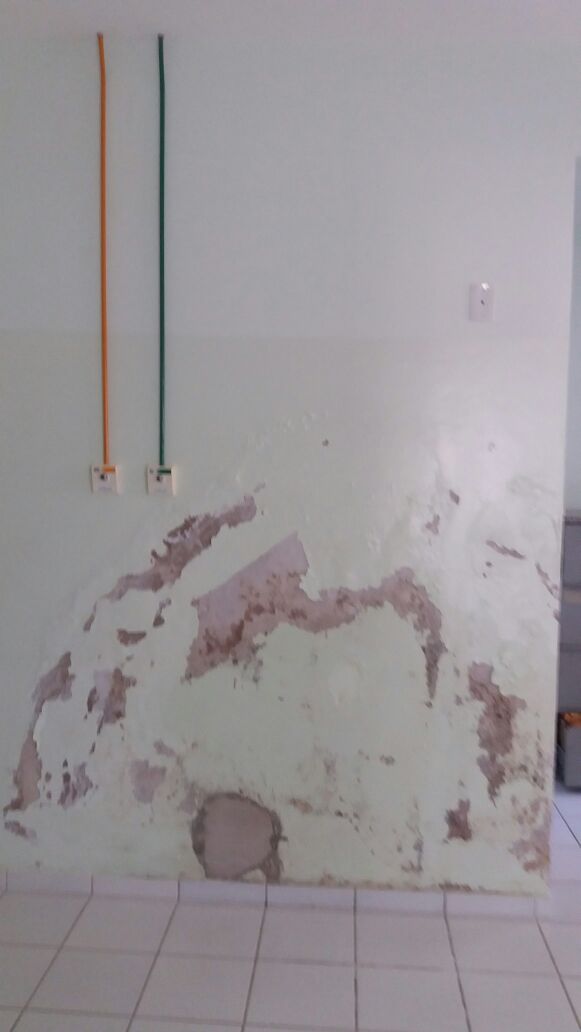 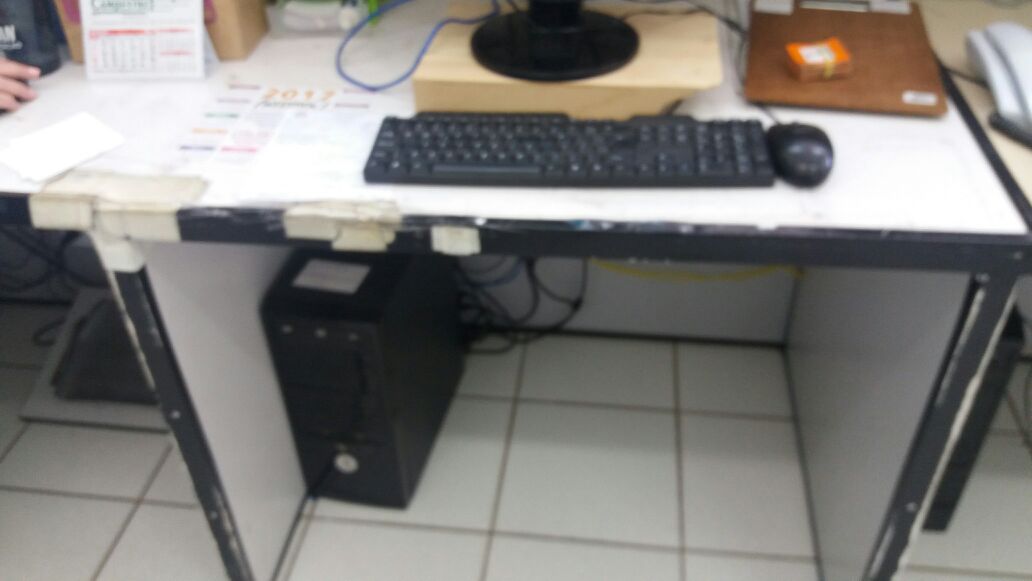 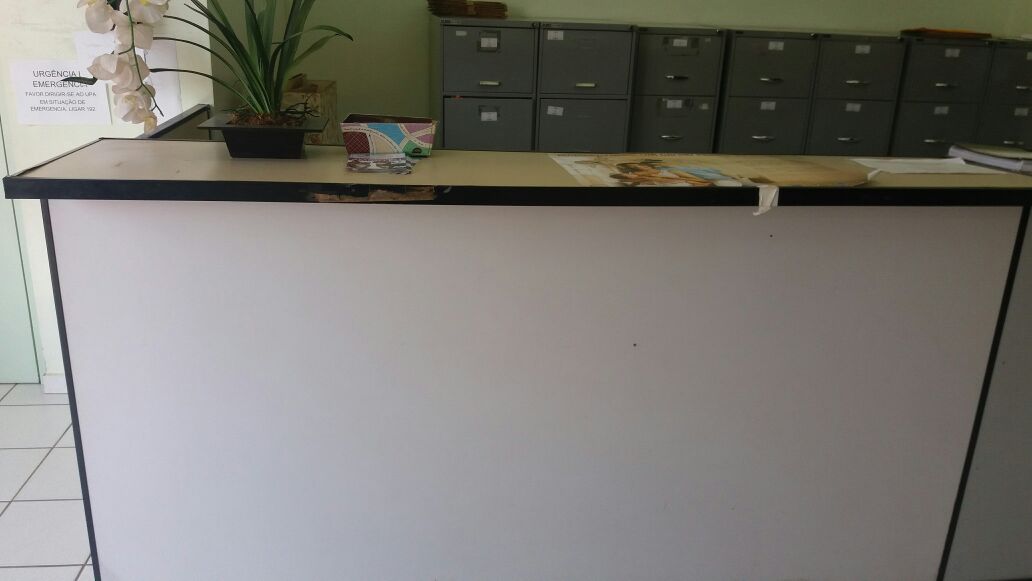 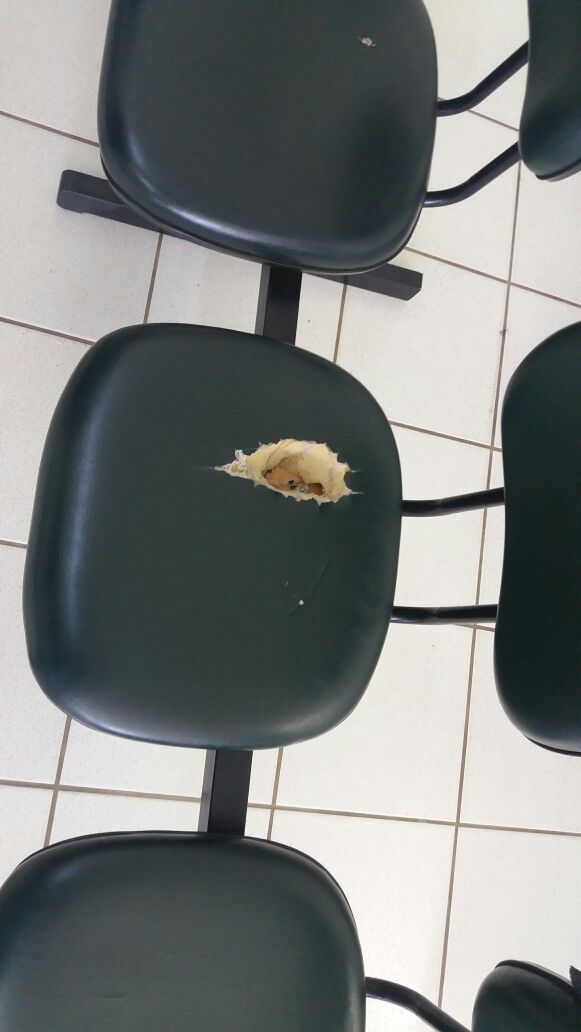 